We hereby submit draft Supplementary Regulations (SRs) for approval and for an FMSCI Permit.  We undertake to organize this event in accordance all the applicable Sporting and Technical Regulations of the FMSCI  and these SRs. We attach DD No.        dated :      for Rs.      /= being the Permit fee required.Name, Address and Phone No(s) of the organizing Club / Promoterin association withName, Address and Phone No(s)Details of the proposed motorsport eventDetails of the proposed motorsport eventName of the event Venue / CityStatus ( See next page )                                                   Type :     Pre-event Scrutiny Start DateEnd DatePrize DistributionOfficials RequestedOfficials RequestedOfficials RequestedChief Steward (by FMSCI)StewardStewardChief ScrutineerScrutineerSignature of Authorized SignatoryClub Seal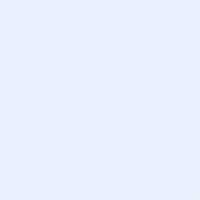 